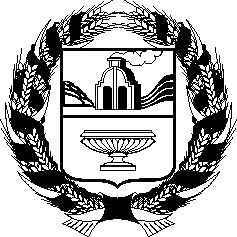 АЛТАЙСКОЕ КРАЕВОЕ ЗАКОНОДАТЕЛЬНОЕ СОБРАНИЕПОСТАНОВЛЕНИЕг. БарнаулВ соответствии со статьями 72 и 73 Устава (Основного Закона) Алтайского края Алтайское краевое Законодательное Собрание ПОСТАНОВЛЯЕТ:1. Внести в Регламент Алтайского краевого Законодательного Собрания, утвержденный постановлением Алтайского краевого Совета народных депутатов от 9 января 2001 года № 7 (Сборник законодательства Алтайского края, 2001, № 57, № 66, № 67, № 68; 2002, № 75, часть I; 2003, № 84; 2004, 
№ 96, № 99; 2005, № 106, № 109, № 114; 2006, № 121, часть I, № 126, часть I; 2008, № 142, часть I, № 152, часть II; 2009, № 156, часть I, № 157, часть I, 
№ 159, часть I; 2010, № 167, часть I, № 174, часть I, № 175, часть II; 2011, 
№ 187, часть IV; 2012, № 192, часть I, № 194, часть I; 2013, № 201, часть I; 2014, № 216, часть I, № 220, № 221, часть I; 2015, № 228, № 233; Официальный интернет-портал правовой информации (www.pravo.gov.ru), 27 декабря 
2016 года, 28 февраля 2017 года, 3 мая 2017 года, 4 октября 2017 года, 3 апреля 2018 года, 8 июня 2018 года, 3 октября 2018 года, 3 октября 2018 года, 5 марта 2019 года, 5 марта 2019 года), следующие изменения:1) в пункте 2 статьи 28 слова «к проектам законов о введении» заменить словами «к проектам законов об изменении административно-территориального устройства Алтайского края, о введении»;2) в пункте 2 статьи 31 слова «, в котором определяется срок проведения экспертизы» исключить;3) в пункте 1 статьи 39 слова «, руководителем государственно-правового управления Правительства Алтайского края» заменить словами «Алтайского краевого Законодательного Собрания, Представителем Губернатора и Правительства Алтайского края в Алтайском краевом Законодательном Собрании»;4) пункт 15 статьи 76-1 дополнить словами «, за исключением случаев, предусмотренных подпунктами «а», «г» – «ж» пункта 19 статьи 16-1 Федерального закона от 6 октября 1999 года № 184-ФЗ «Об общих принципах организации законодательных (представительных) и исполнительных органов государственной власти субъектов Российской Федерации»;5) в статье 78:а) в пункте 1 слова «либо Уставу (Основному Закону) Алтайского края» заменить словами «, Уставу (Основному Закону) Алтайского края или закону Алтайского края»;б) пункт 4 после слов «в подпунктах 1, 2» дополнить словами «и 4»;6) в абзаце втором пункта 1 статьи 98 слова «, которая подготавливает Алтайскому краевому Законодательному Собранию соответствующее предложение» заменить словами «и вносится ею на рассмотрение Алтайского краевого Законодательного Собрания»;7) пункт 2 статьи 100 изложить в следующей редакции:«2. Полномочия представительного органа муниципального образования прекращаются со дня вступления в силу закона Алтайского края о его роспуске.»;8) дополнить статьей 103-1 следующего содержания:1. В соответствии со статьями 38 и 38-2 закона Алтайского края 
от 8 мая 2001 года № 22-ЗС «Об Алтайском краевом Законодательном Собрании» Алтайское краевое Законодательное Собрание может заключать соглашения о межпарламентском сотрудничестве с законодательными (представительными) органами государственной власти других субъектов Российской Федерации (далее – соглашение о межпарламентском сотрудничестве) и соглашения о сотрудничестве с государственными, муниципальными, общественными и иными организациями.2. Соглашения о межпарламентском сотрудничестве, а также о сотрудничестве с государственными, муниципальными, общественными и иными организациями от имени Алтайского краевого Законодательного Собрания подписывает председатель Алтайского краевого Законодательного Собрания.3. Проект соглашения о межпарламентском сотрудничестве предварительно рассматривается на сессии Алтайского краевого Законодательного Собрания.4. Комитет Алтайского краевого Законодательного Собрания по правовой политике вносит соответствующий вопрос в повестку дня сессии Алтайского краевого Законодательного Собрания и предварительно рассматривает его на заседании комитета.5. Решение Алтайского краевого Законодательного Собрания об одобрении проекта соглашения о межпарламентском сотрудничестве принимается большинством присутствующих на сессии депутатов.6. Подписание соглашения о сотрудничестве с государственными, муниципальными, общественными и иными организациями проводится в торжественной обстановке на сессии Алтайского краевого Законодательного Собрания либо в ином месте, предложенном стороной соглашения, при участии депутатов Алтайского краевого Законодательного Собрания.7. Соглашения, заключенные Алтайским краевым Законодательным Собранием, размещаются на официальном сайте Алтайского краевого Законодательного Собрания в информационно-телекоммуникационной сети «Интернет».»;	9) в статье 104:а) части 2 – 5 изложить в следующей редакции:«2. В соответствии со статьей 9 закона Алтайского края от 4 мая 2016 года № 30-ЗС «О парламентском контроле в Алтайском крае» Алтайское краевое Законодательное Собрание рассматривает вопросы о ходе выполнения законов и иных правовых актов, принятых Алтайским краевым Законодательным Собранием.3. Решение о ходе выполнения правовых актов принимается в форме постановления в соответствии с законом Алтайского края от 8 мая 2001 года № 22-ЗС «Об Алтайском краевом Законодательном Собрании».4. Постоянные комитеты Алтайского краевого Законодательного Собрания в соответствии с вопросами их ведения готовят проекты постановлений и вносят соответствующие вопросы в повестку дня сессии Алтайского краевого Законодательного Собрания.5. Правительство Алтайского края, иные государственные органы Алтайского края, органы местного самоуправления в соответствии с планом правотворческой, организационной и контрольной деятельности Алтайского краевого Законодательного Собрания предоставляют информацию, необходимую для подготовки и рассмотрения указанных вопросов, а также определяют докладчиков для выступлений на сессиях Алтайского краевого Законодательного Собрания.»;б) дополнить частями 6 – 8 следующего содержания:«6. В случаях подготовки вопросов вне плана правотворческой, организационной и контрольной деятельности Алтайского краевого Законодательного Собрания, а также при необходимости получения информации по указанным вопросам постоянные комитеты Алтайского краевого Законодательного Собрания вправе запрашивать ее в Правительстве Алтайского края, иных государственных органах Алтайского края, органах местного самоуправления.7. Правительство Алтайского края, иные государственные органы Алтайского края, органы местного самоуправления по запросам постоянных комитетов Алтайского краевого Законодательного Собрания предоставляют информацию о ходе разработки и предполагаемых сроках принятия нормативных правовых актов, разработка и принятие которых предусмотрены законами Алтайского края.8. На сессиях с докладами по вопросам о ходе выполнения правовых актов выступают лица, уполномоченные органами, указанными в пункте 6 настоящей статьи, а также представители профильных комитетов (при необходимости).»;10) статью 109 изложить в следующей редакции:1. В соответствии со статьей 14 закона Алтайского края от 4 мая 2016 года № 30-ЗС «О парламентском контроле в Алтайском крае» Алтайское краевое Законодательное Собрание назначает депутатское расследование и образует с этой целью депутатскую комиссию по расследованию фактов и обстоятельств, послуживших основанием для проведения депутатского расследования.2. Решение о проведении депутатского расследования и об образовании депутатской комиссии принимается процедурным голосованием.3. Результатом расследования является мотивированное заключение комиссии, которое рассматривается на сессии Алтайского краевого Законодательного Собрания и утверждается постановлением, принятым большинством голосов установленного числа депутатов.».2. Настоящее постановление вступает в силу с 19 апреля 2019 года.№О внесении изменений в Регламент Алтайского краевого Законодатель-ного СобранияПроект«Статья 103-1.Заключение Алтайским краевым Законодательным Собранием соглашений о межпарламентском сотрудничестве с законодательными (представи-тельными) органами государственной власти других субъектов Российской Федерации и соглашений о сотрудничестве с государственными, муници-пальными, общественными и иными организациями«Статья 109. Депутатское расследованиеПредседатель Алтайского краевого Законодательного СобранияА.А. Романенко